ПРОТОКОЛ СЛЕТАместного отделенияВсероссийского детско-юношеского военно-патриотического общественного движения«ЮНАРМИЯ»городского округа ЛыткариноМесто проведения заседания: г. Лыткарино, улица Петрова, д. 20Форма проведения заседания: совместное присутствие делегатов для обсуждения вопросов повестки дня и принятие решений по вопросам повестки дня, поставленным на голосование.Дата проведения заседания: число прописью, месяц прописью, годДата составления протокола:  число прописью, месяц прописью, годПрисутствовали:Указать всех юнармейцев согласно ЛИСТУ РЕГИСТРАЦИИ на Слёт (ПОСЛЕ УДАЛИТЬ).Кворум для проведения заседания штаба местного отделения  ВВПОД «ЮНАРМИЯ» городского округа Примерное и голосования по вопросам повестки дня имеется.Приглашенные гости, без права решающего голоса: Представители администрации  Представители регионального штабаСЛУШАЛИ: Петрова И.И., который предложил утвердить следующую Повестку Слета:ВОПРОС, ПОСТАВЛЕННЫЙ НА ГОЛОСОВАНИЕ: Утвердить  предложенную Повестку Слета.ГОЛОСОВАЛИ:«ЗА» 8 (восемь)«ПРОТИВ» 0 (ноль)«ВОЗДЕРЖАЛИСЬ»  0 (ноль)РЕШИЛИ:Утвердить Повестку дня заседания Регионального штаба ВВПОД «ЮНАРМИЯ» Московской области.Комментарий (после удалить):В Повестку Слета местного отделения ВВПОД «ЮНАРМИЯ» могут быть включены вопросы о досрочном прекращении полномочий членов штаба местного отделения,  о доизбрании штаба местного отделения, отчет о деятельности за прошедший период (при объединении муниципальных образований в повестку включаются отчеты о деятельности местных отделений, которые подлежат объединению, за прошедший год). Так же в повестку слета могут быть включены вопросы организации  и проведения акций и мероприятий.ПО 1-ОМУ ВОПРОСУ СЛУШАЛИ:Петрова И.И., который предложил: участникам заседания: ВОПРОСЫ, ПОСТАВЛЕННЫЕ НА ГОЛОСОВАНИЕ:Утвердить …….ГОЛОСОВАЛИ:«ЗА» 7 (семь)«ПРОТИВ» 0 (ноль)«ВОЗДЕРЖАЛИСЬ»  0 (ноль)Возложить ответственность  о…. .ГОЛОСОВАЛИ:«ЗА» 7 (семь)«ПРОТИВ» 0 (ноль)«ВОЗДЕРЖАЛИСЬ»  0 (ноль)РЕШИЛИ:Утвердить …..;Возложить ответственность  о … .Аналогичный формат записи по всем вопросам повестки дня (ПОСЛЕ УДАЛИТЬ)«____»_______________20___г.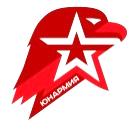 Местное отделениеВСЕРОССИЙСКОГО ДЕТСКО-ЮНОШЕСКОГОВОЕННО-ПАТРИТИЧЕСКОГО ОБЩЕСТВЕННОГО ДВЖЕНИЯ«ЮНАРМИЯ»городского округа Лыткарино«08» августа 2021 годаНачальник штаба местного отделенияВВПОД «ЮНАРМИЯ»г.о. ЛыткариноИ.И. ПетровСекретарь заседания штаба местного отделения  ВВПОД «ЮНАРМИЯ» г.о. ЛыткариноА.Н. Сидоров